Template C4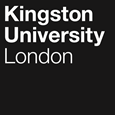 Programme SpecificationTitle of Course: BSc (Hons) Aviation Operations with Commercial Pilot TrainingThis Programme Specification is designed for prospective students, current students, academic staff and employers. It provides a concise summary of the main features of the programme and the intended learning outcomes that a typical student might reasonably be expected to achieve and demonstrate if they take full advantage of the learning opportunities that are provided.  More detailed information on the learning outcomes and content of each module can be found in the course VLE site and in individual Module Descriptors.SECTION 1: GENERAL INFORMATIONSECTION 2: THE COURSEAims of the CourseThe aims of the programme are to: Provide all students with a thorough understanding of the principles and practice of aircraft operation and of aviation operations in general so that they are fully prepared for the UK CAA ATPL theory examinations and a career as a commercial pilot.Equip students with the knowledge and practical skills necessary for them to gain graduate employment in the air transport industry.Provide students with the opportunity to develop their written and oral communications skills.Prepare students to undertake research, further study and continue with lifelong learning by developing their intellectual, problem solving and key (transferable) skills. Satisfactory completion of the BSc (Hons) Aviation Operations with Commercial Pilot Training gives students a possibility of post graduate study on a suitable Air Transport Management MSc course.Intended Learning OutcomesThe programme provides opportunities for students to develop and demonstrate knowledge and understanding, skills and other attributes in the following areas. The programme outcomes are referenced to the Framework for Higher Education Qualifications in England, Wales, and Northern Ireland (2008), and relate to the typical student.Programme Learning OutcomesIn addition to the programme learning outcomes identified overleaf, the programme of study defined in this programme specification will allow students to develop the following range of Graduate Attributes: Creative Problem SolvingDigital CompetencyEnterpriseQuestioning MindsetAdaptabilityEmpathyCollaborationResilienceSelf-AwarenessOutline Programme StructureEach level is made up of four modules each worth 30 credit points. Typically a student must complete 120 credits at each level. All students will be provided with the University regulations and specific additions that are sometimes required for accreditation by outside bodies (e.g., professional or statutory bodies that confer professional accreditation). Full details of each module will be provided in module descriptors and student module guides.Level 4 (all core)This course permits progression from level 4 to level 5 with 90 credits at level 4 or above. The outstanding 30 credits from level 4 can be trailed into level 5 and must be passed before progression to level 6. Students exiting the course at this point who have successfully completed 120 credits at level 4 or above are eligible for the award of Certificate of Higher Education in Aviation Operations.Level 5 (at least 60 credits = core)This course permits progression from level 5 to level 6 with 90 credits at level 5 or above. The outstanding 30 credits from level 5 can be trailed into level 6 and must be passed before consideration for an award or progression to level 7 (if appropriate). Students exiting the programme at this point who have successfully completed 120 credits at level 5 or above are eligible for the award of Diploma of Higher Education in Aviation Operations with Commercial Pilot Training.Level 6 (at least 60 credits = core)Principles of Teaching, Learning and Assessment All teaching on this BSc Degree programme is delivered by Kingston University lecturers and specialist ATO ground school instructors who have between them many years’ experience as practicing aviators as well as training. The breadth of material being delivered closely matches the requirements of the UK CAA ATPL theory examinations but its depth is significantly enhanced compared with that of the training on most modular or integrated ATPL courses. This not only ensures that graduates from this course are well prepared for those examinations but also provides the opportunity to learn and practice the transferable skills expected of an HE course.The majority of the teaching will be classroom based using traditional techniques. The CAA have directed that the maximum class size on any ATPL theory course should be 24 students; the student staff ratio on this course is therefore significantly lower than the faculties traditional 1st & 2nd year engineering courses. Where appropriate, use will be made of simulators or visits to aircraft to reinforce the modules being taught; all of this using technology which the students will become very familiar. Students will have time for continuation flying (at their own expense) during the teaching programme so should have the opportunity to observe/practice some aspects of the course for real.Module guides set out clear expectations for guided independent learning. Students will be directed to reading and Technology Enhanced Learning (TEL) packages to prepare for individual topics or sessions and also to problem sets or exercises to consolidate and test their learning afterwards. This will be introduced at level 4. The Virtual Learning Environment (VLE) at Kingston will support learning throughout the course through a variety of TEL objects such videos, screencasts, on-line MCQs, discussion boards and interactive teaching packages. It will also deliver teaching material such as lecture notes/presentations, problems sets, and worked examples.A feature of the learning, teaching and assessment strategy in the School of Engineering and the Environment is that many instructional lectures have been replaced by collaborative, problem solving or enquiry-based learning workshops and tutorials. These require students to prepare for, and participate in, the classroom activities, rather than passively listening to the lecturer. Students are expected to engage with the guided learning to prepare for these teaching sessions and consolidate their learning after the session. These interactive sessions also provide students with opportunities for peer learning, group work and presentation practice.  In these sessions the lecturer facilitates learning by supporting students in creating their own knowledge and understanding. Lecturers may also introduce and summarize key concepts with short mini-lectures.Each of the twelve modules on the course will be assessed by a mixture of coursework and short answer question final examinations.  Some of the coursework will take the shape of time limited multiple-choice tests identical in format to the UK CAA ATPL exams and so will act as very useful revision for those. Other elements of coursework will include written essays and presentations, thus giving opportunities to practice and assess students’ abilities in the non-subject specific key skills. Verbal communication is given some priority in the assessment strategy as commercial pilots do need to be able to communicate with confidence, especially in high stress situations. The use of regular question and answer sessions at the start of lectures will be used to assess learning and allow formative feedback to be given.The UK CAA ATPL exams themselves do not form part of the assessment for the BSc course but practice for them adds to the formative assessment opportunities offered. The fact that all those ATPL exams must be passed within 6 visits to the assessment centre and a total elapsed time of 18 months does impose constraints on the students’ ability to retake certain elements of the course; this will be fully explained to students before the need arises.Active and collaborative learning is also incorporated in traditional lectures which may have question-and-answer sessions, brief student discussions, clicker activities integrated into the lecture. These methods ensure that valuable contact time is focussed on the application and critical analysis of knowledge and the development of key skills such as problem-solving, communication, and group-work.The high percentage use of active learning sessions in the teaching hours is aimed at improving student engagement, creativity, confidence, and self-reliance. The course endeavours to further secure student engagement by making students feel part of a community and increasing their sense of belonging which is supports to improve retention and progression. This is achieved by providing opportunities to interact with staff and students both socially and academically.  In addition, to the active learning sessions and group work, this is achieved through: the PT scheme, field work, industrial visits, extra-curricular seminars, research internships, course representative system, student ambassador work, peer mentoring, PAL civic engagement and outreach opportunities.Support for Students and their LearningStudent support is provided at Kingston University and is available online when students are in second year. This permits students to raise concerns, queries or ask advice which can usually be answered on-site although referral is made to Kingston University Student Support when required.Student support recognises that the student experience is unique to each student. A key part of our approach to an inclusive curriculum is that we acknowledge and where possible accommodate their individual circumstances. The personal tutor scheme is central to the efforts to provide a personalised learning experience. (See PT section of programme specification) At level 4 and 5 a core set of problems for each engineering module are issued to students. These cover the whole curriculum for a particular level. Students are required to work through these formative assessment problems as they cover the relevant curriculum. This allows students to test their learning and measure their progress. Discussion of progress on these problem sets will be a key part of the personal tutor scheme. Students are required to upload their progress on these activities onto the Learning Log created on the University VLE system. The Learning Log will be available to the relevant personal tutors for further discussion during one-to-one meetings. There will be milestones for students to meet at every level, and it will be one of the personal tutor’s roles to monitor the students’ progress and give appropriate advice. Where difficulties are encountered PTs will be able to help or direct students to available support including peer mentoring schemes, PAL, Maths aid and on-line resources etc.Students are supported by:A Module Leader for each moduleA Course Leader to help students understand their programme structure and provide academic support A Personal Tutor (PT) to provide academic and personal supportThere is a Student Support and Engagement Team to help students with any problem that is affecting their studies.A dedicated Undergraduate Course Administrator An induction programme and study skills sessions at the start of each academic yearAcademic Success Centre is a one-to-one drop-in Study Skills session for students every weekday. Help is available on a range of academic skills from writing reports, note-taking, to exam revision, referencing, programming and mathematical skills.VLE – a versatile on-line interactive intranet and learning environment accessible both on-site and remotelyCourse Representative scheme Talent A University Careers and Employability Service Comprehensive University support systems including the provision of advice on finance, regulations, legal matters, accommodation, international student support, disability, and equality support.The Students’ UnionAn Academic Team that seeks to maintain an open door policy in the spirit of supporting students. Personal Tutor Scheme (PTS) in the School of Engineering and the EnvironmentThe following provides the aims and structure of the Personal Tutor Scheme (PTS) for the School of Engineering and the Environment. It is intended that the PTS be embedded within the provision of the BEng/BSc programme.Overall AimsTo build a rapport between staff and students and contribute to personalising students’ experience within the School of EngineeringTo support students in the development of their academic skills providing appropriate advice and guidance to students throughout their time at Kingston, while monitoring their progress, helping to identify individual needs and referring students to other University services as appropriateTo help students to develop the ability to be self-reliant and confident self-reflective learners who use feedback to their best advantageTo encourage students to reflect on how their learning relates to a wider context and their personal career progressionAllocation of Personal TutorsPersonal tutors will be allocated during induction weekTutors will be allocated on a course basis where appropriate with student numbers being equally divided amongst the staff within the schoolStudents will keep the same tutor throughout their course of studyIf they change discipline at the end of TB1 a change of PT is likely to occur to allow comprehensive support through the programme.There are specific aims and outcomes for each level, as the PTS is progressive and cumulative students will find that they are building on the skills developed in previous levels. Formative assessment will be provided in the form of regular feedback during meetings.This needs to reference specific modules linked to the PTs and activities expected of students.Level 4: Settling in and building confidenceAims and Learning OutcomesTo assist students in making the transition to Higher Education and to generate a sense of belonging to the School Engineering with an emphasis on widening participation issuesTo help students to develop good academic habits and to gain the confidence to operate successfully in a university contextTo prepare students to make the most of feedback throughout their courseContact:Teaching block 1: three one-to-one meetings during induction week, weeks 2 and 6-7Teaching block 2: two one-to-one meetings during week 1 and week 6-7End of academic year individual ‘wrap up’ emailIn addition to a core set of problems for each module students are also given a list of engagement activities that they are encouraged to take advantage of at level 4. PT will discuss progress on problem sets and engagement with certain activities with tutees throughout the year. The Learning Log will be available to the relevant personal tutors for further discussion during one-to-one meetings. There will be milestones for students to meet at every level, and personal tutor’s will monitor the students’ progress and give appropriate advice.Level 5: Stepping it up and broadening horizonsAims and Learning OutcomesTo help students comprehend and plan for the academic demands of level 5 and to support increasing independence To encourage students to look forward, to take up opportunities to develop wider skills and to take responsibility for their personal developmentTo foster students’ ability to build on and respond proactively to the feedback they have receivedTo assist students in reflecting on the skills that they are developing and consider how they relate to employabilityContact:One-to-one meeting in week 1Email contact at the end of teaching block 1Individual ‘wrap up’ email at end of academic yearLevel 6: Maximising success and moving onAims and Learning OutcomesTo support students with the planning necessary to maximise success in their penultimate undergraduate yearTo encourage students to reflect on the employability skills they have developed and be proactive in moving towards a professional life and/or further studyTo help students to make best use of the feedback they have received so that they can build on their strengths and take steps to address any weaknessesContact:One-to-one meeting in week 1 Email contact at the end of teaching block 1Individual ‘wrap up’ email at end of academic yearPersonal Tutors would have access to all the formative and summative assessment results of their tutees and would be responsible to discuss them with their tutees and assist them to prepare plans for further improvements and advise on any academic issues they may have. The personal tutors are also responsible for giving a bigger and more complete picture of learning, teaching, learning outcome and assessment and their linkage to the tutees.Ensuring and Enhancing the Quality of the CourseThe University has several methods for evaluating and improving the quality and standards of its provision. These include:External examiners - AnnuallyBoards of study with student representation – Bi-annuallyAnnual review and developmentPeriodic review undertaken at the subject levelStudent evaluation – Mid and end of moduleModeration policies – After every summative assessmentEmployability and work-based learning This course has a pronounced employability focus in that its principal aim is to present students with the theoretical training required to be a commercial pilot in the worldwide air transport industry. Having passed the UK CAA ATPL theory examinations and all the associated flying, graduates will be fully prepared to start flying with an airline. Some airlines prefer their junior pilots to do elements of the flying in their own training programmes and so graduates are advised to start looking for jobs at the earliest opportunity.Our approved providers of the ATPL ground school have considerable experience in preparing all their students for employment as commercial pilots. Staff have therefore formed good links with some of the major airlines and are able to assist students in making applications.Having finished the course not all students go straight into airline employment. Some find jobs as flying instructors and other in-flight operations; this course prepares them equally well for these and similar opportunities. It should be stressed, however, that students should not consider starting this course unless it is their intention to work as a commercial pilot within 5 years of completing the course.Work-based learning, including sandwich courses and higher or degree apprenticeshipsWork placements are actively encouraged – although it is the responsibility of individual students to source and secure such placements. This allows students to reflect upon their own personal experience of working in an applied setting, to focus on aspects of this experience that they can clearly relate to theoretical concepts and to evaluate the relationship between theory and practice.Other sources of information that you may wish to consultFull details of this programme can be found at www.kingston.ac.uk.Development of Course Learning Outcomes in ModulesThis map identifies where the programme learning outcomes are assessed across the modules for this programme. It provides an aid to academic staff in understanding how individual modules contribute to the programme aims, and a means to help students monitor their own learning, personal and professional development as the programme progresses and a checklist for quality assurance purposes.Key:S – Indicates where summative assessment occurs.F – Indicates where summative assessment also provides student feedback and/or feed-forward (is formative).All modules will have elements of informal formative assessment associated with them.Students will be provided with formative assessment opportunities throughout the course to practise and develop their proficiency in the range of assessment methods utilised.Entry RequirementsThe ‘typical offer’ entry qualifications for the programme are:96 UCAS tariff points from three A-levels to include English, mathematics, and science. General studies and Native Language are not included in tariff points.96 UCAS tariff points (grades MMM) from a suite of BTEC National QCF qualifications in an engineering, science, or technology subject.96 UCAS tariff points from access course with pass required in an engineering, science, or technology subject.Successful completion of a Foundation Degree in Engineering/Science.European Baccalaureate with an average mark of 70% or above.International Baccalaureate with a score 24 points and a minimum of grade 5 at standard level in mathematics, science, and English language.Welsh Baccalaureate with a grade C or above. However other qualifications, preferably in an engineering or science must be combined to achieve a UCAS point score of 96 points.Scottish Highers with a UCAS point score of 96 points from a maximum of five subjects.Irish Leaving Certificate with a UCAS points score of 96 points from Higher Level subjects.Plus:GCSE: Candidates are normally required to hold five GCSE subjects grades A*-C (or comparable numeric score under the newly reformed GCSE grading) including mathematics and English language and a science or technology subject.Accelerated entry into year 3 will be considered should you already be in possession of an ATPL and hold a Level 5 Higher Education qualification (HND or foundation degree). Applicants will need to attend an open day and may be required to take an induction test. You may also be required to attend an interview and assessments.The option to study Year 3 part-time is only available to continuing students who have progressed through Years 1 and 2.Language proficiency:International English Language Testing System (IELTS) score of Band 6 – 7 per subject headings (Reading, Listening, Speaking and Writing) or;Testing of English as a Foreign Language (TOEFL) score of 22 per subject headings (Reading, Listening, Speaking and Writing) or equivalent is required for those for whom English is not their first language. Non-standard entry qualifications are permitted but will be dealt with on a case by case basis.Date first produced20 August 2018Date last revised27 June 2023Date of implementation of current version09/2023Version number1FacultyFaculty of Engineering, Computing, and the EnvironmentSchoolSchool of Engineering and the EnvironmentDepartment Aerospace and Aircraft EngineeringDelivery InstitutionKingston UniversityAward(s) and Title(s):BSc (Hons) Aviation Operations with Commercial Pilot TrainingIntermediate Awards(s) and Title(s):Cert HEDip HEFHEQ Level for the Final Award:Level 6 - BSc (Hons) DegreeAwarding Institution:Kingston University, London, EnglandTeaching Institution:Kingston University, London, England,L3 Harris Airline Academy,Skyborne Airline AcademyLocation:Kingston University, Roehampton Vale / Penrhyn Road Campuses,Crawley,Gloucestershire AirportLanguage of Delivery:EnglishModes of Delivery:Full time, SandwichAvailable as:Full fieldMinimum period of registration:FT – 3 yearsSandwich – 4 yearsMaximum period of registration:FT – 6 yearsSandwich – 8 yearsEntry Requirements: See page 16Programme Accredited by:Not AccreditedQAA Subject Benchmark Statements:EngineeringApproved Variants:There are no variants to the Undergraduate Modular Scheme (UMS)UCAS Code:H464H465 (with Sandwich Year)Knowledge and UnderstandingOn completion of the course students will be able to:Intellectual SkillsOn completion of the course students will be able toSubject Practical SkillsOn completion of the course students will be able toA1Understand the fundamental theoretical principles that underpin Commercial Piloting.B1Apply acquired knowledge to commercial piloting, including the planning, execution and post flight debriefing.C1Undertake skilled competent, safe, reflective practice.A2Apply the ATPL regulatory compliant knowledge base that is internationally and nationally recognised.B2Synthesise information from a number of sources in order to gain a coherent understanding of theory and practice.C2Use standard tools, complete flight plans and associated pre-flight documentation.A3Demonstrate an awareness of technical and non-technical subjects associated with piloting.B3Analyse, evaluate and interpret the evidence underpinning practice and initiate changes in practice appropriately.C3Recognise the importance of professional bodies, the professional conduct expected of Commercial Pilots and their obligations to society.A4Understand aviation regulations, human factors and safety management systems and meteorology.C4Make evaluative judgements on system failure, carry out appropriate immediate corrective action to ensure safe flight and to report the findings accordingly.C5Effectively and safely applying transferable skills in the management of individuals, with continual analysis and evaluation of outcome, and appropriate modification of intervention.C6Contribute effectively to the safety of aircraft within the framework of a professional team and understand and value the contributions of others.Core modulesModule codeCreditValueLevelTeaching BlockNavigate ModuleAE4021154TB1Aviation MathematicsAE4005154TB1Aviation ScienceAE4006304TB1 & TB2Introduction to Human Factor and Aviation SafetyAE4101304TB1 & TB2Introduction to the Aviation IndustryAE4009154TB2Introduction to Flight OperationsAE4100154TB2Core modulesModule codeCreditValueLevelTeaching Block“EXPLORE” (Future Skills module)EG5XXX155TB1Professional Development for PilotsAE5XXX155TB1 & TB2Instrumentation, Mass and BalanceAE5XXX155TB1 & TB2Air Law and Operational ProceduresAE5XXX155TB1 & TB2Flight Operations and MeteorologyAE5XXX305TB1 & TB2Aircraft Systems and NavigationAE5XXX305TB1 & TB2Core modulesModule codeCreditValueLevelTeaching BlockApplied Business ManagementEG6XXX156TB1Aircraft PerformanceAE6XXX156TB1Airline OperationsAE6XXX306TB1 & TB2Aviation Group ProjectAE6XXX156TB2Air Transport EconomicsAE6XXX156TB2 Individual Project (Aviation Studies)AE6XXX306TB1 & TB2Level 4Level 4Level 4Level 4Level 4Level 4Level 5Level 5Level 5Level 5Level 5Level 5Level 6Level 6Level 6Level 6Level 6Level 6AE4021– Navigate ModuleAE4005 – Aviation MathematicsAE 4006 – Aviation ScienceAE4101– Introduction to Human Factor and Aviation SafetyAE4009– Introduction to Aviation IndustryAE4100 – Introduction to Flight OperationsAE5XXX – Explore ModuleAE5XXX – Professional Skills for PilotsAE5XXX – Instrumentation, Mass and BalanceAE5XXX –, Law and Operational ProceduresAE5XXX – Flight Operations and MeteorologyAE5XXX – Aircraft Systems and NavigationAE6XXX – Apply Module and Business ManagementAE6XXX –Aircraft PerformanceAE6XXX – Airline OperationsAE6XXX – Aviation Group ProjectAE6XXX – Air Transport Economics AE6XXX – Aviation Individual ProjectKnowledge and UnderstandingKnowledge and UnderstandingKnowledge and UnderstandingKnowledge and UnderstandingKnowledge and UnderstandingKnowledge and UnderstandingKnowledge and UnderstandingKnowledge and UnderstandingKnowledge and UnderstandingKnowledge and UnderstandingKnowledge and UnderstandingKnowledge and UnderstandingKnowledge and UnderstandingKnowledge and UnderstandingKnowledge and UnderstandingKnowledge and UnderstandingKnowledge and UnderstandingKnowledge and UnderstandingKnowledge and UnderstandingA1SSSSSSA2SSA3SSSSSSSA4SSSSSSSSSA5SSSSSSSIntellectual SkillsIntellectual SkillsIntellectual SkillsIntellectual SkillsIntellectual SkillsIntellectual SkillsIntellectual SkillsIntellectual SkillsIntellectual SkillsIntellectual SkillsIntellectual SkillsIntellectual SkillsIntellectual SkillsIntellectual SkillsIntellectual SkillsIntellectual SkillsIntellectual SkillsIntellectual SkillsIntellectual SkillsB1SSSSSB2SSSSSSSSSSB3SSSSSSSSSSSS Practical Skills Practical Skills Practical Skills Practical Skills Practical Skills Practical Skills Practical Skills Practical Skills Practical Skills Practical Skills Practical Skills Practical Skills Practical Skills Practical Skills Practical Skills Practical Skills Practical Skills Practical Skills Practical SkillsC1SSSSSSSSSC2SSSC3SSSSSC4SSSSSSSC5SSSSSSC6SSSSSSS